ПРОТОКОЛ рассмотрения заявок на участие в аукционе, открытого по составу участников и по способу подачи заявок аукциона на право заключения договоров аренды на земельные участки на территории Ханкайского муниципального района18.06.2019                                                                                   с. Камень-РыболовВремя составления протокола: 09 час. 00 мин.Место проведения заседания: в здании Администрации Ханкайского муниципального района, по адресу: Приморский край, Ханкайский район, с. Камень-Рыболов, ул. Кирова, 8, 1 этаж, отдел градостроительства и земельных отношений Администрации Ханкайского муниципального района.Настоящий протокол составлен организатором аукциона отделом градостроительства и земельных отношений Администрации Ханкайского муниципального района по итогам рассмотрения заявок, поступивших от претендентов на участие в открытом по составу участников и по способу подачи заявок аукционе на право заключения договоров аренды на земельные участки на территории Ханкайского муниципального района, назначенным постановлением Администрации Ханкайского муниципального района от 13.05.2019 № 345-па «О проведении открытого по составу участников и по способу подачи заявок аукциона на право заключения договоров аренды на земельные участки на территории Ханкайского муниципального района».Состав аукционной комиссии:Присутствовали:Заместитель председателя комиссии: Тищенко И.А. - начальник отдела градостроительства и земельных отношений;Секретарь комиссии: Федорова А.А. - ведущий специалист 1 разряда отдела градостроительства и земельных отношений - аукционист;Члены комиссии:Шевченко А.В. - начальника юридического отдела;Плохая Т.Е. - начальник отдела имущественных отношений;Асабина Н.С. - ведущий специалист 1 разряда отдела градостроительства и земельных отношений На заседании присутствует 5 членов комиссии.ПОВЕСТКА ДНЯ:Рассмотрение заявок на участие в аукционе, открытого по составу участников и по способу подачи заявок аукциона на право заключения договоров аренды на земельные участки.СЛУШАЛИ: Тищенко И.А.:Извещение о проведении аукциона было опубликовано в районной газете «Приморские зори» от 16.05.2019 № 35 (14222), на официальном сайте органов местного самоуправления Ханкайского муниципального района hankayski.ru от 16.05.2019, на официальном сайте Российской Федерации torgi.gov.ru. от 16.05.2019 №160519/0136073/01.Предмет аукциона: продажа права на заключение договора аренды на земельные участки:ЛОТ № 1Местоположение: установлено относительно ориентира, расположенного за пределами участка, ориентир жилой дом, участок находится примерно в 90 м от ориентира по направлению на запад, почтовый адрес ориентира: Приморский край, Ханкайский район, с. Камень-Рыболов, ул. Трактовая, д. 6.Площадь земельного участка: 33 кв.м.Кадастровый номер: 25:19:030202:1398Категория земель: земли населенных пунктов.Разрешенное использование: размещение индивидуальных гаражей и иных вспомогательных сооружений.Права на земельный участок: не зарегистрированы.Обременения: отсутствуют.Начальная цена: 1424 руб. 99 коп. (3% от кадастровой стоимости).Шаг аукциона: 42 руб. 75 коп. (3% от начальной цены).Размер задатка: 285 руб. 00 коп. (20% от начальной цены).Срок договора аренды земельного участка: 10 летЛОТ № 2Местоположение: установлено относительно ориентира, расположенного за пределами участка, ориентир жилой дом, участок находится примерно в 78 м от ориентира по направлению на юго-запад, почтовый адрес ориентира: Приморский край, Ханкайский район, с. Астраханка, ул. Решетникова, д. 114.Площадь земельного участка: 2500 кв.м.Кадастровый номер: 25:19:030209:987.Категория земель: земли населенных пунктов. Разрешенное использование: для индивидуального жилищного строительства.Права на земельный участок: не зарегистрированыОбременения: отсутствуют.Начальная цена: 3201 руб. 90 коп. (0,6% от кадастровой стоимости).Шаг аукциона: 96 руб. 06 коп. (3 % от начальной цены).Размер задатка: 640 руб. 38 коп. (20 % от начальной цены).Срок договора аренды земельного участка: 20 летЛОТ № 3Местоположение: установлено относительно ориентира, расположенного за пределами участка, ориентир жилой дом, участок находится примерно в 8 м от ориентира по направлению на восток, почтовый адрес ориентира: Приморский край, Ханкайский район, с. Троицкое, ул. Почтовая, д. 32.Площадь земельного участка: 5000 кв.м.Кадастровый номер: 25:19:030101:128.Категория земель: земли населенных пунктов. Разрешенное использование: для индивидуального жилищного строительства.Права на земельный участок: не зарегистрированы.Обременения: отсутствуют.Начальная цена: 5351 руб. 10 коп. (0,6% кадастровой стоимости).Шаг аукциона: 160 руб. 53 коп. (3 % от начальной цены).Размер задатка: 1070 руб. 22 коп. (20 % от начальной цены).Срок договора аренды земельного участка: 20 летЛОТ № 4Местоположение: установлено относительно ориентира, расположенного за пределами участка, ориентир здание клуба, участок находится примерно в 20 м от ориентира по направлению на запад, почтовый адрес ориентира: Приморский край, Ханкайский район, с. Турий Рог, ул. Пограничная, д. 24.Площадь земельного участка: 4830 кв.м.Кадастровый номер: 25:19:010801:529.Категория земель: земли населенных пунктов. Разрешенное использование: объекты придорожного сервиса. Права на земельный участок: не зарегистрированыОбременения: отсутствуют.Начальная цена: 113317 руб. 60 коп. (7% кадастровой стоимости).Шаг аукциона: 3399 руб. 53 коп. (3% от начальной цены).Размер задатка: 22663 руб. 52 коп. (20 % от начальной цены).Срок договора аренды земельного участка: 10 лет.ЛОТ № 5Местоположение: установлено относительно ориентира, расположенного за пределами участка, ориентир здание клуба, участок находится примерно в 20 м от ориентира по направлению на запад, почтовый адрес ориентира: Приморский край, Ханкайский район, с. Турий Рог, ул. Пограничная, д. 24.Площадь земельного участка: 7296 кв.м.Кадастровый номер: 25:19:010801:226.Категория земель: земли населенных пунктов. 	Разрешенное использование: объекты придорожного сервиса. Права на земельный участок: не зарегистрированыОбременения: отсутствуют.Начальная цена: 171172 руб. 92 коп. (7% кадастровой стоимости).Шаг аукциона: 5135 руб. 19 коп. (3% от начальной цены).Размер задатка: 34234 руб. 58 коп. (20 % от начальной цены).Срок договора аренды земельного участка: 10 лет.ЛОТ № 6Местоположение: установлено относительно ориентира, расположенного за пределами участка, ориентир жилой дом, участок находится примерно в 90 м от ориентира по направлению на запад, почтовый адрес ориентира: Приморский край, Ханкайский район, с. Платоно-Александровское, ул. Почтовая, д. 23.Площадь земельного участка: 5000 кв.м.Кадастровый номер: 25:19:011201:402.Категория земель: земли населенных пунктовРазрешенное использование: выращивание плодовых, ягодных, овощных, бахчевых или иных декоративных или сельскохозяйственных культур. Права на земельный участок: не зарегистрированыОбременения: отсутствуют.Начальная цена: 667 руб. 20 коп. (0,6% кадастровой стоимости).Шаг аукциона: 20 руб. 02 коп. (3% от начальной цены).Размер задатка: 133 руб. 44 коп. (20 % от начальной цены).Срок договора аренды земельного участка: 49 лет.ЛОТ № 7Местоположение: установлено относительно ориентира, расположенного за пределами участка, ориентир жилой дом, участок находится примерно в 68 м от ориентира по направлению на юго-восток, почтовый адрес ориентира: Приморский край, Ханкайский район, с. Новониколаевка, ул. Олейникова, д. 6.Площадь земельного участка: 1029 кв.м.Кадастровый номер: 25:19:011601:252.Категория земель: земли населенных пунктовРазрешенное использование: выращивание плодовых, ягодных, овощных, бахчевых или иных декоративных или сельскохозяйственных культур.Права на земельный участок: не зарегистрированыОбременения: отсутствуют.Начальная цена: 753 руб. 72 коп. (0,6% кадастровой стоимости).Шаг аукциона: 22 руб. 61 коп. (3% от начальной цены).Размер задатка: 150 руб. 74 коп. (20 % от начальной цены).Срок договора аренды земельного участка: 49 летЛОТ № 8Местоположение: установлено относительно ориентира, расположенного за пределами участка, ориентир жилой дом, участок находится примерно в 2572 м от ориентира по направлению на северо-запад, почтовый адрес ориентира: Приморский край, Ханкайский район, с. Ильинка, ул. Советская, д. 19.Площадь земельного участка: 1589572 кв.м.Кадастровый номер: 25:19:000000:2943.Категория земель: земли сельскохозяйственного назначения. Разрешенное использование: ведение крестьянского (фермерского) хозяйства.Права на земельный участок: не зарегистрированыОбременения: отсутствуют.Начальная цена: 48736 руб. 28 коп. (0,6% кадастровой стоимости).Шаг аукциона: 1462 руб. 09 коп. (3% от начальной цены).Размер задатка: 9747 руб. 26 коп. (20 % от начальной цены).Срок договора аренды земельного участка: 49 лет.ЛОТ № 9Местоположение: установлено относительно ориентира, расположенного за пределами участка, ориентир жилой дом, участок находится примерно в 39 м от ориентира по направлению на северо-восток, почтовый адрес ориентира: Приморский край, Ханкайский район, с. Камень-Рыболов, ул. Решетникова, д. 41.Площадь земельного участка: 594 кв.м.Кадастровый номер: 25:19:030207:3251.Категория земель: земли населенных пунктов.Разрешенное использование: выращивание плодовых, ягодных, овощных, бахчевых или иных декоративных или сельскохозяйственных культур.Права на земельный участок: не зарегистрированыОбременения: отсутствуют.Начальная цена: 447 руб. 96коп. (0,6% кадастровой стоимости).Шаг аукциона: 13 руб. 44 коп. (3% от начальной цены).Размер задатка: 89 руб. 59 коп. (20 % от начальной цены).Срок договора аренды земельного участка: 49 лет.ВЫСТУПИЛИ: Федорова А.А.:До окончания указанного в извещении о проведении аукциона срока подачи заявок на участие в аукционе 17.06.2019 года до 17-00 часов были поданы и рассмотрены заявки и документы следующих претендентов:По Лоту № 1 земельный участок из земель населённых пунктов, общей площадью 33 кв.м, кадастровый номер 25:19:030202:1398, местоположение установлено относительно ориентира, расположенного за пределами участка. Ориентир – жилой дом. Участок находится примерно в 90 м от ориентира по направлению на запад. Почтовый адрес ориентира: Приморский край, Ханкайский район, с. Камень-Рыболов, ул. Трактовая, д. 6, разрешенное использование: размещение индивидуальных гаражей и иных вспомогательных сооружений.Претендент №1 - Заявка подана на бумажном носителе и зафиксирована в Журнале регистрации заявок на участие в аукционе. Дата и время поступления заявки: 15.05.2019 г. в 10 час. 51 мин. по местному времени, регистрационный № 1.Заявитель: Якименко Павел Павлович, 692684, Приморский край, Ханкайский район, с. Камень-Рыболов, ул. Кирова, д.23, кв. 5. Сумма внесенного задатка согласно платежного поручения № 282360 от 17.05.2019, с отметкой банка: задаток для участия в аукционе по лоту 1 в размере 285 (двести восемьдесят пять) рублей 00 копеек. Задаток от претендента на счет организатора аукциона поступил своевременно.Представлены все документы согласно извещения об аукционе. Условия заявки соответствуют всем требованиям извещения об аукционе.Всего претендентов, отозвавших заявки – нет.Всего претендентов, не допущенных к участию в торгах – нетВсего Претендентов, признанных участниками аукциона – 1 (один).По Лоту № 2 земельный участок из земель населенных пунктов, общей площадью 2500 кв.м, кадастровый номер 25:19:030209:987, местоположение установлено относительно ориентира, расположенного за пределами участка. Ориентир – жилой дом. Участок находится примерно в 78 м от ориентира по направлению на юго-запад, почтовый адрес ориентира: Приморский край, Ханкайский район, с. Астраханка, ул. Решетникова, д. 114, разрешенное использование: для индивидуального жилищного строительства.Претендент №1 - Заявка подана на бумажном носителе и зафиксирована в Журнале регистрации заявок на участие в аукционе. Дата и время поступления заявки: 20.05.2019 в 14 час. 32 мин. по местному времени, регистрационный № 1.Заявитель: Черных Светлана Владимировна, 690077, Приморский край, г. Владивосток, ул. Вилкова, д.12, кв. 98. Сумма внесенного задатка согласно платежного поручения № 28022 от 31.05.2019, с отметкой банка: задаток для участия в аукционе по лоту 2 в размере 640 (шестьсот сорок) рублей 38 копеек. Задаток от претендента на счет организатора аукциона поступил своевременно.Представлены все документы согласно извещения об аукционе. Условия заявки соответствуют всем требованиям извещения об аукционе.Всего претендентов, отозвавших заявки – нет.Всего претендентов, не допущенных к участию в торгах – нетВсего Претендентов, признанных участниками аукциона – 1 (один).По Лоту № 3 земельный участок из земель населённых пунктов, общей площадью 5000 кв.м, кадастровый номер 25:19:030101:128, местоположение установлено относительно ориентира, расположенного за пределами участка. Ориентир – жилой дом. Участок находится примерно в 8 м от ориентира по направлению на восток, почтовый адрес ориентира: Приморский край, Ханкайский район, с. Троицкое, ул. Почтовая, д. 32, разрешенное использование: для индивидуального жилищного строительства.Претендент №1 - Заявка подана на бумажном носителе и зафиксирована в Журнале регистрации заявок на участие в аукционе. Дата и время поступления заявки: 10.06.2019 в 10 час. 20 мин. по местному времени, регистрационный № 1.Заявитель: Латыпова Нина Николаевна, 690013, Приморский край, г. Владивосток, ул. Невельского, д.23, кв.6. Сумма внесенного задатка согласно платежного поручения № 983311 от 17.06.2019, с отметкой банка: задаток для участия в аукционе по лоту 3 в размере 1070 (одна тысяча семьдесят) рублей 22 копейки. Задаток от претендента на счет организатора аукциона поступил своевременно.Представлены все документы согласно извещения об аукционе. Условия заявки соответствуют всем требованиям извещения об аукционе.Всего претендентов, отозвавших заявки – нет.Всего претендентов, не допущенных к участию в торгах – нетВсего Претендентов, признанных участниками аукциона – 1 (один).По Лоту № 4 земельный участок из земель населённых пунктов, общей площадью 4830 кв.м, кадастровый номер 25:19:010801:529, местоположение установлено относительно ориентира, расположенного за пределами участка. Ориентир – здание клуба. Участок находится примерно в 20 м от ориентира по направлению на запад, почтовый адрес ориентира: Приморский край, Ханкайский район, с. Турий Рог, ул. Пограничная, д. 24, разрешенное использование: объекты придорожного сервиса. Претендент №1 - Заявка подана на бумажном носителе и зафиксирована в Журнале регистрации заявок на участие в аукционе. Дата и время поступления заявки: 16.05.2019 в 09 час. 55 мин. по местному времени, регистрационный № 1.Заявитель: Бочкарёв Игорь Вячеславович, 692682, Приморский край, Ханкайский район, с. Камень-Рыболов, ул. Мира, д.79, кв.2. Сумма внесенного задатка согласно платежного поручения № 156386 от 11.06.2019 с отметкой банка: задаток для участия в аукционе по лоту 4 в размере 22663 (двадцать две тысячи шестьсот шестьдесят три) рубля 52 копейки. Задаток от претендента на счет организатора аукциона поступил своевременно.Представлены все документы согласно извещения об аукционе. Условия заявки соответствуют всем требованиям извещения об аукционе.Всего претендентов, отозвавших заявки – нет.Всего претендентов, не допущенных к участию в торгах – нетВсего Претендентов, признанных участниками аукциона – 1 (один).По Лоту № 5 земельный участок из земель населенных пунктов, общей площадью 7296 кв.м, кадастровый номер 25:19:010801:226, местоположение установлено относительно ориентира, расположенного за пределами участка. Ориентир – здание клуба. Участок находится примерно в 20 м от ориентира по направлению на запад. Почтовый адрес ориентира: Приморский край, Ханкайский район, с. Турий Рог, ул. Пограничная, дом 24, разрешенное использование: объекты придорожного сервиса. Претендент №1 - Заявка подана на бумажном носителе и зафиксирована в Журнале регистрации заявок на участие в аукционе. Дата и время поступления заявки: 21.05.2019 в 15 час. 43 мин. по местному времени, регистрационный № 1.Заявитель: Чжан Цзюнь, 692684, Приморский край, Ханкайский район, с. Камень-Рыболов, ул. Ленина, д.10, корп. Б. Сумма внесенного задатка согласно платежного поручения № 86070 от 22.05.2019 с отметкой банка: задаток для участия в аукционе по лоту 5 в размере 34234 (тридцать четыре тысячи двести тридцать четыре) рубля 58 копеек. Задаток от претендента на счет организатора аукциона поступил своевременно.Представлены все документы согласно извещения об аукционе. Условия заявки соответствуют всем требованиям извещения об аукционе.Всего претендентов, отозвавших заявки – нет.Всего претендентов, не допущенных к участию в торгах – нетВсего Претендентов, признанных участниками аукциона – 1 (один).По Лоту № 6 земельный участок из земель населенных пунктов, общей площадью 5000 кв.м, кадастровый номер 25:19:011201:402, местоположение установлено относительно ориентира, расположенного за пределами участка. Ориентир – жилой дом. Участок находится примерно в 90 м от ориентира по направлению на запад. Почтовый адрес ориентира: Приморский край, Ханкайский район, с. Платоно-Александровское, ул. Почтовая, д. 23, разрешенное использование: выращивание плодовых, ягодных, овощных или иных декоративных или сельскохозяйственных культур.Претендент №1 - Заявка подана на бумажном носителе и зафиксирована в Журнале регистрации заявок на участие в аукционе. Дата и время поступления заявки: 16.05.2019 в 14 час. 16 мин. по местному времени, регистрационный № 1.Заявитель: Клименко Юрий Анатольевич, 692693, Приморский край, Ханкайский район, с. Платоно-Александровское, ул. Почтовая, д.23, кв.2. Сумма внесенного задатка согласно платежного поручения № 4739 от 17.05.2019 с отметкой банка: задаток для участия в аукционе по лоту 6 в размере 133 (сто тридцать три) рубля 44 копейки. Задаток от претендента на счет организатора аукциона поступил своевременно.Представлены все документы согласно извещения об аукционе. Условия заявки соответствуют всем требованиям извещения об аукционе.Всего претендентов, отозвавших заявки – нет.Всего претендентов, не допущенных к участию в торгах – нетВсего Претендентов, признанных участниками аукциона – 1 (один).По Лоту № 7 земельный участок из земель населенных пунктов, общей площадью 1029 кв.м., кадастровый номер 25:19:011601:252, местоположение установлено относительно ориентира, расположенного за пределами участка. Ориентир – жилой дом. Участок находится примерно в 68 м от ориентира по направлению на юго-восток. Почтовый адрес ориентира: Приморский край, Ханкайский район, с. Новониколаевка, ул. Олейникова, д. 6, разрешенное использование: выращивание плодовых, ягодных, овощных, бахчевых или иных декоративных или сельскохозяйственных культур.Претендент №1 - Заявка подана на бумажном носителе и зафиксирована в Журнале регистрации заявок на участие в аукционе. Дата и время поступления заявки: 04.06.2019 в 09 час. 36 мин. по местному времени, регистрационный № 1.Заявитель: Татаринова Нина Валерьевна, 692691, Приморский край, Ханкайский район, с. Новониколаевка, ул. Олейникова, д.6, кв. 2. Сумма внесенного задатка согласно платежного поручения № 31102 от 05.06.2019 с отметкой банка: задаток для участия в аукционе по лоту 7 в размере 150 (сто пятьдесят) рублей 74 копейки. Задаток от претендента на счет организатора аукциона поступил своевременно.Представлены все документы согласно извещения об аукционе. Условия заявки соответствуют всем требованиям извещения об аукционе.Всего претендентов, отозвавших заявки – нет.Всего претендентов, не допущенных к участию в торгах – нетВсего Претендентов, признанных участниками аукциона – 1 (один).По Лоту № 8 земельный участок из земель сельскохозяйственного назначения, общей площадью 1589572 кв.м., кадастровый номер 25:19:000000:2943, местоположение установлено относительно ориентира, расположенного за пределами участка. Ориентир – жилой дом. Участок находится примерно в 2572 м от ориентира по направлению на северо-запад. Почтовый адрес ориентира: Приморский край, Ханкайский район, с. Ильинка, ул. Советская, д. 19, разрешенное использование: ведение крестьянского (фермерского) хозяйства.Претендент №1 - Заявка подана на бумажном носителе и зафиксирована в Журнале регистрации заявок на участие в аукционе. Дата и время поступления заявки: 16.05.2019 в 10 час. 19 мин. по местному времени, регистрационный № 1.Заявитель: Глава крестьянского (фермерского) хозяйства Кристаленко Олег Валерьевич, 692490, Приморский край, Надеждинский район, с. Прохладное, ул. Овражная, д.14.Сумма внесенного задатка согласно платежного поручения № 105 от 27.05.2019 с отметкой банка: задаток для участия в аукционе по лоту 8 в размере 9747 (девять тысяч семьсот сорок семь) рублей 26 копеек. Задаток от претендента на счет организатора аукциона поступил своевременно.Представлены все документы согласно извещения об аукционе. Условия заявки соответствуют всем требованиям извещения об аукционе.Претендент №2 - Заявка подана на бумажном носителе и зафиксирована в Журнале регистрации заявок на участие в аукционе. Дата и время поступления заявки: 07.06.2019 г. в 11 час. 08 мин. по местному времени, регистрационный № 2.Заявитель: Глава крестьянского (фермерского) хозяйства Тетерятников Александр Викторович, 690089, Приморский край, г. Владивосток, ул. Тухачевского, д.60, кв. 52. Сумма внесенного задатка согласно платежного поручения № 6 от 11.06.2019 с отметкой банка: задаток для участия в аукционе по лоту 8 в размере 9747 (девять тысяч семьсот сорок семь) рублей 26 копеек. Задаток от претендента на счет организатора аукциона поступил своевременно.Представлены все документы согласно извещения об аукционе. Условия заявки соответствуют всем требованиям извещения об аукционе.Всего претендентов, отозвавших заявки – нет.Всего претендентов, не допущенных к участию в торгах – нетВсего Претендентов, признанных участниками аукциона – 2 (два).По Лоту № 9 земельный участок из земель населенных пунктов, общей площадью 594 кв.м., кадастровый номер 25:19:030207:3251, местоположение установлено относительно ориентира, расположенного за пределами участка. Ориентир - жилой дом. Участок находится примерно в 39 м от ориентира по направлению на северо-восток. Почтовый адрес ориентира: Приморский край, Ханкайский район, с. Камень-Рыболов, ул. Решетникова, д. 41, разрешенное использование: выращивание плодовых, ягодных, овощных или иных декоративных или сельскохозяйственных культур.Претендент №1 - Заявка подана на бумажном носителе и зафиксирована в Журнале регистрации заявок на участие в аукционе. Дата и время поступления заявки: 15.05.2019 в 11 час. 36 мин. по местному времени, регистрационный № 1.Заявитель: Русин Алексей Владимирович, 6926842, Приморский край, Ханкайский район, с. Камень-Рыболов, ул. Некрасова, д.2, кв. 59.Сумма внесенного задатка согласно платежного поручения № 36575 от 17.05.2019 с отметкой банка: задаток для участия в аукционе по лоту 9 в размере 89 (восемьдесят девять) рублей 59 копеек. Задаток от претендента на счет организатора аукциона поступил своевременно.Представлены все документы согласно извещения об аукционе. Условия заявки соответствуют всем требованиям извещения об аукционе.Всего претендентов, отозвавших заявки – нет.Всего претендентов, не допущенных к участию в торгах – нетВсего Претендентов, признанных участниками аукциона – 1 (один).РЕШИЛИ:Рассмотрев заявки на участие в аукционе на право заключения договоров аренды земельных участков, аукционная комиссия проголосовала «За» - единогласно и приняла решение:по Лоту №1:1.	В соответствии с пунктами 9,14 статьи 39.12 Земельного кодекса Российской Федерации, в связи с тем, что на участие в аукционе подана одна заявка, признать аукцион по лоту № 1 несостоявшимся; 2.	Признать Якименко Павла Павловича лицом, подавшим единственную заявку на участие в аукционе;3.	Уведомить лицо, подавшее единственную заявку на участие в аукционе о принятом решении;4.	На основании пункта 14 статьи 39.12 Земельного кодекса Российской Федерации в течение 10 дней направить единственному заявителю три экземпляра подписанного проекта договора аренды земельного участка по начальной цене предмета аукциона 1424 (одна тысяча четыреста двадцать четыре) рубля 99 копеек.по Лоту № 2: 1.	В соответствии с пунктами 9,14 статьи 39.12 Земельного кодекса Российской Федерации, в связи с тем, что на участие в аукционе подана одна заявка, признать аукцион по лоту № 2 несостоявшимся; 2.	Признать Черных Светлану Владимировну лицом, подавшим единственную заявку на участие в аукционе;3.	Уведомить лицо, подавшее единственную заявку на участие в аукционе о принятом решении;4.	На основании пункта 14 статьи 39.12 Земельного кодекса Российской Федерации в течение 10 дней направить единственному заявителю три экземпляра подписанного проекта договора аренды земельного участка по начальной цене предмета аукциона 3201 (три тысячи двести один) рубль 90 копеек.по Лоту № 3: 1.	В соответствии с пунктами 9,14 статьи 39.12 Земельного кодекса Российской Федерации, в связи с тем, что на участие в аукционе подана одна заявка, признать аукцион по лоту №3 несостоявшимся; 2.	Признать Латыпову Нину Николаевну лицом, подавшим единственную заявку на участие в аукционе;3.	Уведомить лицо, подавшее единственную заявку на участие в аукционе о принятом решении;4.	На основании пункта 14 статьи 39.12 Земельного кодекса Российской Федерации в течение 10 дней направить единственному заявителю три экземпляра подписанного проекта договора аренды земельного участка по начальной цене предмета аукциона 5351 (пять тысяч триста пятьдесят один) рубль 10 копеек.по Лоту № 4: 1.	В соответствии с пунктами 9,14 статьи 39.12 Земельного кодекса Российской Федерации, в связи с тем, что на участие в аукционе подана одна заявка, признать аукцион по лоту № 4 несостоявшимся; 2.	Признать Бочкарёва Игоря Вячеславовича лицом, подавшим единственную заявку на участие в аукционе;3.	Уведомить лицо, подавшее единственную заявку на участие в аукционе о принятом решении;4.	На основании пункта 14 статьи 39.12 Земельного кодекса Российской Федерации в течение 10 дней направить единственному заявителю три экземпляра подписанного проекта договора аренды земельного участка по начальной цене предмета аукциона 113317 (сто тринадцать тысяч триста семнадцать) рублей 60 копеек.по Лоту № 5: 1.	В соответствии с пунктами 9,14 статьи 39.12 Земельного кодекса Российской Федерации, в связи с тем, что на участие в аукционе подана одна заявка, признать аукцион по лоту № 5 несостоявшимся; 2.	Признать Чжан Цзюня лицом, подавшим единственную заявку на участие в аукционе;3.	Уведомить лицо, подавшее единственную заявку на участие в аукционе о принятом решении;4.	На основании пункта 14 статьи 39.12 Земельного кодекса Российской Федерации в течение 10 дней направить единственному заявителю три экземпляра подписанного проекта договора аренды земельного участка по начальной цене предмета аукциона 171172 (сто семьдесят одна тысяча сто семьдесят два) рубля 92 копейки.по Лоту № 6: 1.	В соответствии с пунктами 9,14 статьи 39.12 Земельного кодекса Российской Федерации, в связи с тем, что на участие в аукционе подана одна заявка, признать аукцион по лоту № 6 несостоявшимся; 2.	Признать Клименко Юрия Анатольевича лицом, подавшим единственную заявку на участие в аукционе;3.	Уведомить лицо, подавшее единственную заявку на участие в аукционе о принятом решении;4.	На основании пункта 14 статьи 39.12 Земельного кодекса Российской Федерации в течение 10 дней направить единственному заявителю три экземпляра подписанного проекта договора аренды земельного участка по начальной цене предмета аукциона 667 (шестьсот шестьдесят семь) рублей 20 копеек.по Лоту № 7: 1.	В соответствии с пунктами 9,14 статьи 39.12 Земельного кодекса Российской Федерации, в связи с тем, что на участие в аукционе подана одна заявка, признать аукцион по лоту № 7 несостоявшимся; 2.	Признать Татарникову Нину Валерьевну лицом, подавшим единственную заявку на участие в аукционе;3.	Уведомить лицо, подавшее единственную заявку на участие в аукционе о принятом решении;4.	На основании пункта 14 статьи 39.12 Земельного кодекса Российской Федерации в течение 10 дней направить единственному заявителю три экземпляра подписанного проекта договора аренды земельного участка по начальной цене предмета аукциона 753 (семьсот пятьдесят три) рубля 72 копейки.по Лоту № 8: Допустить к участию в аукционе и признать участниками аукциона следующих претендентов:1.	Главу крестьянского (фермерского) хозяйства Кристаленко Олега Валерьевича - участник №1;2.	Главу крестьянского (фермерского) хозяйства Тетерятникова Александра Викторовича - участник №2.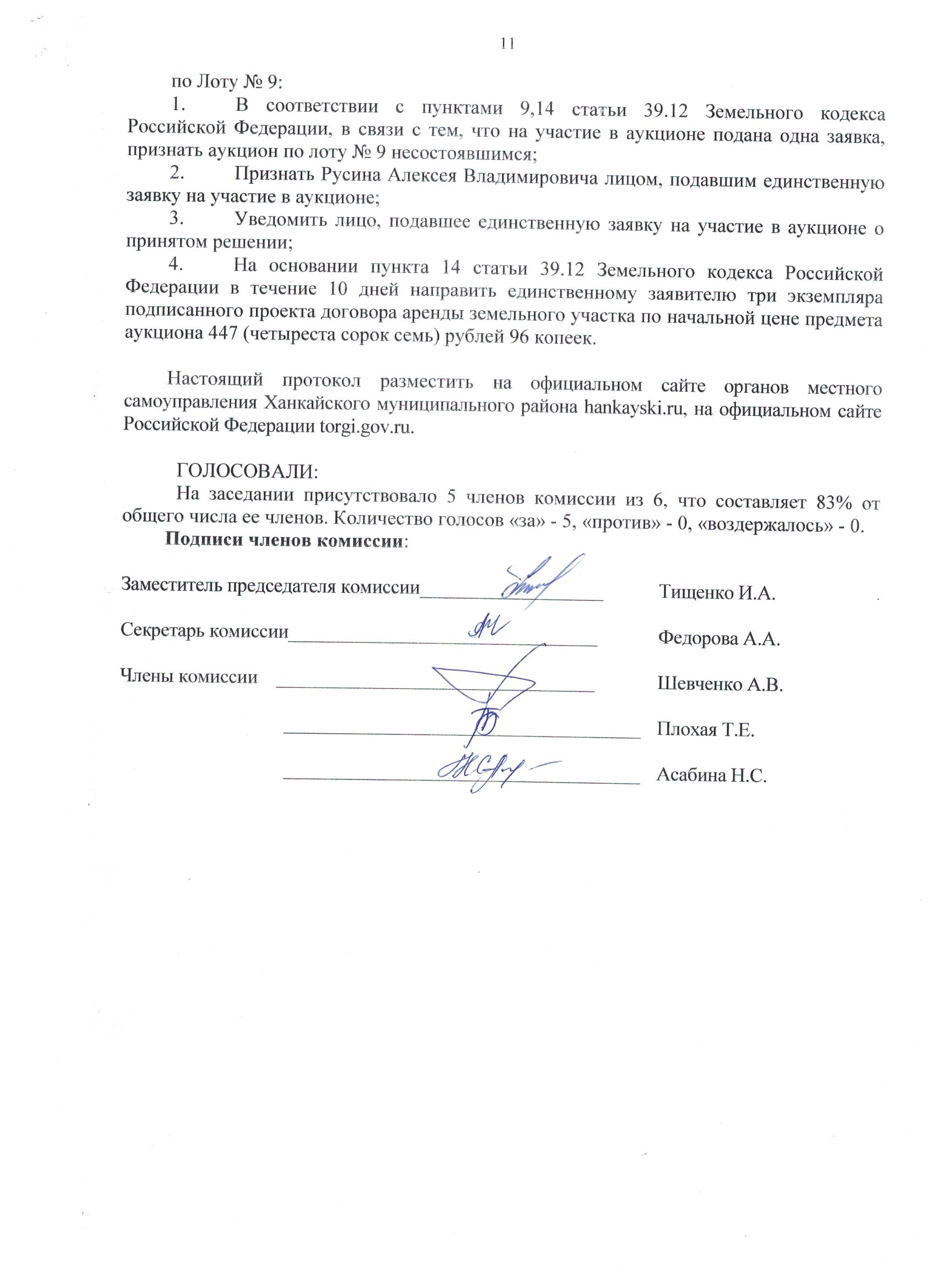 